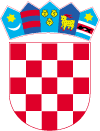 Gradsko vijećeKlasa: 351-02/15-01/3 Urbroj: 2186/016-03-15-3 Lepoglava, 02.07.2015. godineTemeljem odredbe članka 36. stavka 10. Zakona o održivom gospodarenju otpadom („Narodne novine“ broj 94/13), članka 22. Statuta Grada Lepoglave („Službeni vjesnik Varaždinske županije“ broj 6/13, 20/13, 33/13 i 31/14) i članka 17. Poslovnika Gradskog vijeća Grada Lepoglave („Službeni vjesnik Varaždinske županije“ broj 20/13, 43/13 i 51/13), Gradsko vijeće grada Lepoglave na 18. sjednici održanoj 02.07.2015. godine, donosiO D L U K U o provedbi posebnih mjera sprječavanja odbacivanja otpadaI.Ovom Odlukom određuju se posebne mjere sprječavanja odbacivanja otpada u odnosu na lokacije na kojima je u više navrata utvrđeno nepropisno odbacivanje otpada.II.Temeljem Izvješća o provedbi Plana gospodarenja otpadom grada Lepoglave za 2014. godinu („Službeni vjesnik Varaždinske županije“ broj 15/15) i Izvješća Odsjeka za urbanizam, komunalne poslove i zaštitu okoliša, Pododsjeka za komunalno gospodarstvo o lokacijama, količinama i troškovima za provedbu mjera za otklanjanje otpada koji je nepoznata osoba odbacila u okoliš, utvrđuju se lokacije na kojima će se provoditi posebne mjere sprječavanja odbacivanja otpada:Na području Mjesnog odbora Ves - dio čkbr. 5929    k.o. Lepoglava - Lepoglava kod  pružnog prijelaza (iza poslovnih prostora trgovačkog društva Hodalj);Na području Mjesnog odbora - dio čkbr.  61    k.o. Lepoglava -  kod groblja u Lepoglavi;Na području Mjesnog odbora Očura - dio čkbr. 3180    k.o. Očura - naselje Očura - uz zaštitni pojas uz županijsku cestu oznake ŽC-35 (Varaždin - Švaljkovec);Na području Mjesnog odbora Žarovnica - dio čkbr. 2059/1 k.o. Žarovnica  - dio naselja Žarovnica (dio prema Višnjici između potoka Žarovnica i županijske ceste oznake ŽC 2057); Na području Mjesnog odbora Kameničko Podgorje - dio čkbr. 3050/1 k.o. Kamenica  - naselje Kameničko Podgorje (Kamenica – dio uz lokalnu cestu oznake  LC 25013);Na području Mjesnog odbora Gornja Višnjica - dio čkbr. 3647, 3648, 3649 i 3650 k.o. Gornja Višnjica – naselje Višnjička Jazbina  naziva Dugi vrh.III.Na lokacijama navedenim u prethodnoj toč. ove Odluke, provoditi će se slijedeće posebne mjere radi sprječavanja odbacivanja otpada:učestala kontrola lokacija putem komunalnog redarstva,postava znakova upozorenja o zabrani odbacivanja otpada, postava informacija o telefonskom broju na koji je moguće prijaviti nepropisno odbacivanje otpada,distribucija letaka o načinu zbrinjavanja otpada putem ovlaštenih osoba.Na cijelom području grada Lepoglave vršiti će se edukacija i informiranje građana o načinu zbrinjavanja različitih vrsta otpada u skladu sa relevantnim zakonskim odredbama i općim aktima grada Lepoglave, te će se najmanje jednom godišnje organizirati akcije prikupljanja otpada na području grada Lepoglave.IV.Za realizaciju mjera navedenih u toč. III ove Odluke osiguravana su sredstva u Proračunu grada Lepoglave za 2015. godinu („Službeni vjesnik Varaždinske županije“ broj 63/14), stavka: 30044 – sanacija divljih deponija.V.Ova Odluka će se objaviti u Službenom vjesniku Varaždinske županije i stupa na snagu osmog dana od dana objave.PREDSJEDNIK GRADSKOG VIJEĆARobert Maček		